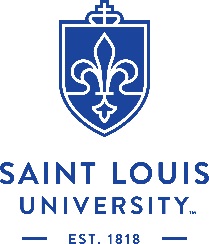 Emeritus/a Application Form  AY 2023-2024PART I: Applicant InformationName (First, Middle, Last): Banner ID: Department/Center (if applicable): College/School/Library (if applicable): Present Rank:            Initial SLU Full-time Start Date: Present Tenure Status: Tenured    Tenure Track     Non-Tenure TrackDeclared Retirement Date: If approved, emeritus/a status will take effect the day following the declared retirement date. NOTE: If the review process is not completed prior to the declared retirement date, email access may be temporarily disrupted.  Therefore, it is recommended that applications be submitted to the Office of Faculty Affairs (see Part II, Note 4) at least six weeks prior to the declared retirement date.See Part II for Required DocumentationOver for Part II  PART II: Required DocumentationAttach to this cover sheet the following documentation required per the current Retired and Emeritus/a Faculty Policy (https://www.slu.edu/provost/policies/faculty/policy_retired-and-emeritus-faculty_5-23-2006.pdf) and/or the current Faculty Manual (https://www.slu.edu/provost/policies/faculty-manual/faculty-manual_current.pdf).Faculty member’s statement that provides a rationale for the awarding of emeritus/a status and addresses the eligibility specified in the policy or Manual [Note: In cases of conflict, the Manual takes precedence over the policy], i.e., Applicant is faculty with at least ten years of continuous and distinguished full-time faculty service to Saint Louis University prior to retirement or resignation.1  Faculty member’s CVRecommendation of the applicant’s department chair (where applicable)2Recommendation of the applicant’s college-level promotion and tenure (or comparable) committeeRecommendation of the applicant’s deanNotes:1 If applicant doesn’t meet this criteria, provide rationale for an exception.2 The current policy does not require a recommendation from the applicant’s department chair (where the    college/school has a departmental structure), but a recent amendment to the Faculty Manual does,    overriding the policy.3 The current policy requires a recommendation from the University Committee on Academic Rank and    Tenure (UCART).  That requirement was eliminated by a recent Faculty Manual amendment.4 The complete application, including all recommendations, should be submitted by the dean’s office directly    to the Office of Faculty Affairs via facultyaffairs@slu.edu for consideration by the Provost, who will    determine whether the application is approved and the date a status change becomes effective.  Please    use the subject line “Emeritus/a application-Applicant’s Name” in the subject line of this submission.4-3-23